Орловская область Ливенский район муниципальное бюджетное общеобразовательное учреждение «троиЦКАЯ средняя общеобразовательная школа»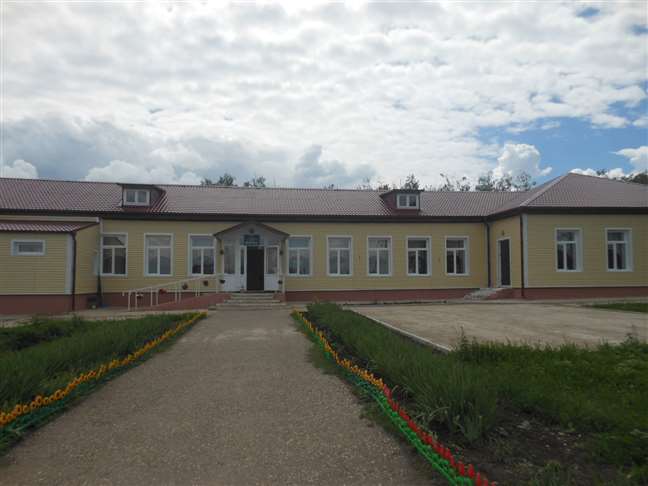 ПАСПОРТдорожной безопасностимуниципального бюджетного общеобразовательного учреждения «ТроИЦКАЯ средняя общеобразовательная школа»Ливенский районСОДЕРЖАНИЕ:Общие сведения.Типовые схемы организации дорожного движения.Система работы педагогического коллектива школы по профилактике детского дорожно-транспортного травматизма.Приложения.РАЗДЕЛ 1.ОБЩИЕ СВЕДЕНИЯТЕЛЕФОНЫ ОПЕРАТИВНЫХ СЛУЖБРаздел 2Типовые схемы организации дорожного движения.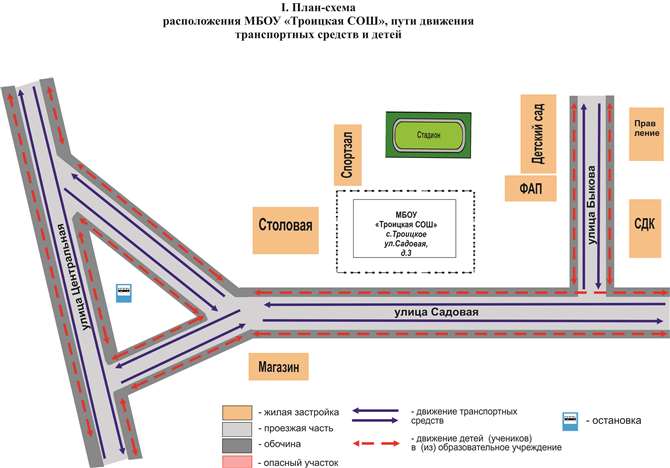 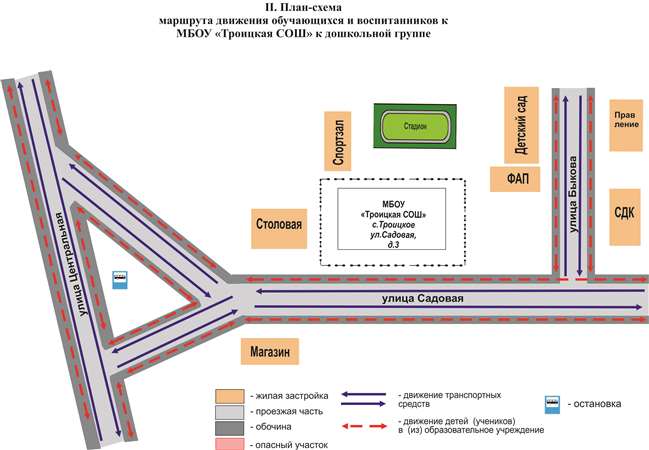 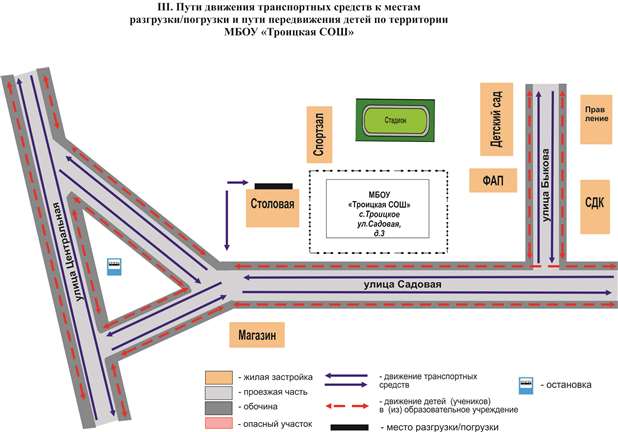 РАЗДЕЛ 3.Система работы педагогического коллектива школы по профилактике детского дорожно-транспортного травматизма.Вопрос организации работы по профилактике детского дорожно-транспортного травматизма на сегодняшний день остаётся одним из самых важных. Это обусловлено трагической статистикой. Необходимо осознавать, что количество несчастных случаев на дороге в нашей стране во много раз превышает показатели развитых стран. А анализ статистических данных о состоянии детского дорожно-транспортного травматизма показал необходимость акцентирования внимания всего педагогического коллектива на такой приоритетной задаче, как охрана жизни и здоровья детей. Решение этой задачи предполагает формирование у обучающихся устойчивых навыков безопасного поведения на улицах и дорогах с помощью изучения Правил дорожного движения и их практической отработки в урочной и внеурочной деятельности. Работа по профилактике дорожно-транспортного травматизма в МБОУ «Троицкая СОШ»  строится согласно утверждённому плану на учебный год. Занятия по правилам дорожного движения проводятся с 1 по 8 классы не более двух раз в месяц, включая темы по безопасности дорожного движения и оказанию первой медицинской помощи. На изучение Правил дорожного движения в 1-4 классах выделяется по 10 часов в год в каждом классе, а  5- классах – по 3 часов в каждом классе в год; 6 классе 3 часа в год;7 классе 3 часа в год;8 классе 3часа в год;9 классе 3 часа в годВ 5-11 классах отдельные темы включены в курс основ безопасности жизнедеятельности.Обучение правилам дорожного движения проводится по Учебной программе по обучению Правилам дорожного движения для 1-8 классов общеобразовательных школ.В рамках классных часов в 1-11 классах ежемесячно классные руководители проводят классные часы по ПДД . Преподавателем – организатором Вороновой И.В. раз в месяц на общешкольной линейке проводятся беседы по ПДД.Ежедневно в конце каждого последнего урока учителя начальной школы и учителя-предметники проводят с обучающимися кратковременное занятие «Минутка» - напоминание по тематике безопасного движения.В кабинете ОБЖ имеются в наличии электронные версии программ и фильмов по ПДД.На протяжении учебного года ведётся информационно-разъяснительная работа с родителями.Традиционные мероприятия:Конкурс рисунков по ПДД 2-11 классыОрганизация подвижных игр по ПДД 1-5 классыПроведение тестов по ПДД (1-11 классы)Безопасное колесо (4-6классы)Основные направления школьной программы по ДДТТ на 2019-.Цели и задачи программы1.Сохранение жизни и здоровья детей.2. Создание необходимых условий для обеспечения непрерывного воспитательного процесса в области безопасности дорожного движения. 3. Создание у детей стереотипов безопасного поведения на улице.4. Обучение основам транспортной культуры.5. Привлечение внимания общественности к проблеме безопасности на дороге. Ожидаемый результат: Совершенствование профилактической работы по ПДД в школе;  - формирование навыков правильного поведения детей; - предотвращение детского дорожно-транспортного травматизма.Направление деятельности: Тематические классные часы; - лекции, познавательные игры; - конкурсы рисунков, плакатов, стихотворений;- совместная работа с учреждениями здравоохранения и ГИБДД; - обучение учащихся оказанию первой медицинской помощи.Организационная работа : Обновление положений конкурсов, соревнований;- разработка положений новых конкурсов; - обновление уголков безопасности;- организация проведения открытых уроков и внеклассных мероприятий по ПДД;- организация проведения игровых и обучающих программ по ПДД. Инструктивно- методическая работа - Проведение совещаний для педагогов, родителей по ПДД;- консультации для педагогов, родителей, обучающихся;- разработка методических рекомендаций;- распространение информационных листков, бюллетеней;- обновление инструкций по проведению инструктажа с детьми и подростками о безопасности дорожного движения;- создание школьной видеотеки по ПДД. Массовая работа: - Проведение конкурсов, праздников, соревнований по ПДД;- тестирование по ПДД; - конкурсы рисунков, аппликаций; - соревнования юных велосипедистов; - проведение классных часов по профилактике ДДТТ; - конкурсы методических разработок по профилактике дорожно-транспортного травматизма. Мероприятия, запланированные программойМесячник по проведению Всероссийской операции «Внимание дети». Составление маршрута движения учащихся начальных классов из дома в школу и обратно.  Общий сбор отряда ЮИД.  Классные часы по правилам дорожного движения. День здоровья. День защиты детей. Административное совещание «Об организации профилактической работы в школе с детьми по ПДД».  Семинар с классными руководителями по вопросу организации работы по изучению ПДД. Обновление классных уголков безопасности «Дети и дорога». Распространение листовок и брошюр по ПДД . Месячник по ПДД (весна).  Встреча с сотрудником ГИБДД. Родительские собрания по вопросам профилактики ДТП3. Приказ о назначении лица, ответственного за работу по организации обучения детей ППД и профилактике ДДТТПРИКАЗ «28» августа 2019 года                                                                       № 113О назначение ответственного по профилактике детского дорожно-транспортного травматизма на 2019 – 2020 учебный год.Назначить ответственным  за работу по организации обучения детей  ПДД и профилактике детского дорожно-транспортного травматизма преподавателя-организатора ОБЖ Воронову И.В. Вороновой И.В. совместно с классными руководителями 1-11 классов и воспитателями ДОГ разработать План мероприятий по безопасному поведению детей на дороге.3. Контроль  за  исполнением  приказа  оставляю  за  собой.Директор ______________/Быкова Н.Н.4.                                                     ПЛАН проведения мероприятий, направленных на профилактику детского дорожно-транспортного травматизма на учебный год. Основные цели и задачи планаЦель: Создание условий для формирования у обучающихся и воспитанников навыков соблюдения ПДД, сохранения жизни и здоровья детей.Задачи:Расширение общего кругозора по проблеме безопасного поведения на улицах и дорогах;Изучение Правил дорожного движения для пешеходов и пассажиров на основе формирования умений и навыков безопасного поведения на дорогах;Формирование практических умений и навыков пешеходов.Формирование культуры поведения участников дорожного движения;Воспитание отрицательного отношения к нарушителям Правил дорожного движения;Поддержка у родителей воспитанников и школьников устойчивого интереса к безопасности и здоровью детей, как участников дорожного движения.Внеклассные мероприятияРабота с педагогамиРабота с родителямиПерспективный план совместных мероприятий МБОУ «Троицкая СОШ» и ОГИБДДОбщешкольный план мероприятий по профилактике детского дорожно-транспортного травматизма на учебный год.5. ПЛАН работы классных руководителей по профилактике детского дорожно-транспортного травматизма.6. Организация деятельности Отряда юных инспекторов движения.1. В школе создан отряд ЮИД «Светофорик».2. Состав отряда ЮИД -10 человек, 5-6 класс. 3.Руководители отряда – Воронова И.В. - преподаватель организатор ОБЖ.4. Командир отряда – Бахтина Елизавета , 5 класс2. ПОЛОЖЕНИЕ об отрядах юных инспекторов движения (ЮИД)1. Общие положения:Отряды юных инспекторов движения – добровольные объединения школьников, которые создаются с целью воспитания у них гражданственности, высокой обшей культуры, профессиональной ориентации, широкого привлечения их к организации пропаганды безопасного поведения на дорогах среди детей младшего возраста.Основными задачами отряда юных инспекторов движения являются:- активное содействие школе в воспитании учащихся, выработке у школьников активной жизненной позиции.- изучение правил, безопасного поведения на дорогах, овладение навыками проведения работы по пропаганде Правил дорожного движения и организация этой работы среди детей.- овладение умениями оказания первой помощи пострадавшим при дорожно-транспортных происшествиях.Отряд юных инспекторов движения создается из числа школьников в общеобразовательной школе.2. Основные направления работы юных инспекторов движения1. Воспитание у членов отряда ЮИД преданности своей Родине на героических, боевых и трудовых традициях милиции, формирование у них правосознания, гуманного отношения к людям, чувства товарищества.2. Углубленное изучение Правил дорожного движения, овладение методами предупреждения детского дорожно-транспортного травматизма и навыками оказания первой помощи пострадавшим при дорожно-транспортных происшествиях, знакомство с оперативно-техническими средствами регулирования дорожною движения.3. Проведение массово-разъяснительной работы по пропаганде Правил дорожного движения в школе.4. Участие в конкурсах, организация деятельности школьных площадок безопасности движения.5. Организация работы с юными велосипедистами.3. Структура и организация работы отрядовюных инспекторов движения.Членами отрядов юных инспекторов движения могут быть учащиеся 5-9 классов, изъявившие желание активно участвовать в работе отряда ЮИД.Прием в члены отряда юных инспекторов движения производится на основе устного заявления на сборе отряда.4. Обязанности и права юного инспектора движенияЮный инспектор движения обязан:- Дорожить честью, званием юного инспектора движения, активно участвовать в делах отряда, своевременно и точно выполнять задания командира отряда.- Изучать Правила дорожного движения и быть примеров в их исполнении.- Вести разъяснительную работу среди сверстников и детей младшего возраста по пропаганде Правил дорожного движения.- Всемерно беречь и укреплять общественный правопорядок, участвовать в предупреждении нарушений детьми Правил дорожного движения.- Укреплять здоровье, систематически заниматься физической культурой и спортом.5. Юный инспектор движения имеет право:- Участвовать в обсуждении всех вопросов, относящихся к деятельности отряда, и вносить соответствующие предложения.- Обращаться за помощью и консультацией по вопросам безопасности дорожного движения и общественного правопорядка в местные органы милиции и Госинспекции.- Участвовать в патрулировании на улицах села по соблюдению Правил дорожного движения, организации разумного досуга детей и подростков.Юный инспектор движения может награждаться за активную работу в отряде грамотами, направляться на районные, областные слеты юных инспекторов движенияЦель: создание условий для формирования у школьников устойчивых навыков безопасного поведения на улицах и дорогахЗадачи:• Сформировать у обучающихся потребность в изучении правил дорожного движения и осознанное к ним отношение;• Сформировать устойчивые навыки соблюдения и выполнения правил дорожного движения;• Обучить способам оказания самопомощи и первой медицинской помощи;• Развивать у учащихся умение ориентироваться в дорожно-транспортной ситуации;• Воспитывать чувство ответственности, культуры безопасного поведения на дорогах и улицах.• Выработать у учащихся культуру поведения в транспорте и дорожную этику.Развитие значимых для данной деятельности личностных качеств:• самостоятельности в принятии правильных решений;• убежденности и активности в пропаганде добросовестного выполнения правил дорожного движения, как необходимого элемента сохранения своей жизни;• внимательности и вежливости во взаимоотношениях участников дорожного движения;• здорового образ жизни и навыка самостоятельного физического совершенства. Девиз: ЮИД - это Сила,ЮИД -это Класс!Соблюдать БезопасностьПризываем всех Вас!!! Речёвка:Знаем правила движения,Как таблицу умножения,Их учить и день и ночьМожем каждому помочь. Песня:Загорелся, заискрился,Светофор озорнойПуть, подсказывая людям!Жди, иди или стой!Светофор ГАИ поможет,Ну и ты помоги,Запишись в ЮИД скорее,Всё ещё впереди!Припев: Это -не забава!Это –не игра!Правила дороги изучать пора!Соблюдай, правила движения,Соблюдай, все без исключения,Соблюдай, их по всей России,Соблюдай, сделано в ЮИДе!Очень сложно по дорогеНе попасть в ДТП!Берегите руки, ноги, изучай ПДД.Расскажите всему свету,Унесите домой,Эту песню вместе с нами-Ты сегодня допой! КЛЯТВАЯ, (фамилия, имя), вступая в члены юных инспекторов движения, клянусь:- быть достойным членом отряда ЮИД и примером для всех ребят;- непримиримо относиться к нарушителям правил дорожного движения;- всегда приходить на помощь тому, кому трудно;- хорошо знать и выполнять Правила дорожного движения, пропагандировать их среди ребят.Для выполнения возложенных на меня обязанностей постоянно совершенствовать:- свои знания, посещать школьный клуб ЮИД;- вырабатывать и закалять волю;- активно участвовать в работе отряда ЮИД;- знать о славных и героических делах государственной автомобильной инспекции, государственной инспекции безопасности дорожного движения.Быть верным помощником работников ГИБДД, с честью и достоинством носить звание члена отряда ЮИД.3. ПЛАН РАБОТЫ отряда юных инспекторов движения. «СВЕТОФОРИК» на учебный год.ПРИКАЗ «28» августа 2019 года                                                                       № 112О создании отряда юных инспекторов движения  ЮИДв  МБОУ  «Троицкая СОШ» на 2019 – 2020 учебный год.	С целью обеспечения безопасности движения,  обучения учащихся дорожной азбуке, изучения правил дорожного движения, исключения случаев детского дорожно-транспортного травматизма,ПРИКАЗЫВАЮ:Для успешного решения вышеуказанных задач  создать отряд юных инспекторов движения из учащихся  5-6 х классов, изъявивших свое желание активно участвовать в работе отряда ЮИД в количестве 10 человек:     1.Астапова Виктория – 11 лет2. Ашихмин Андрей - 11 лет3. Бахтина Алина - 11 лет4. Бахтина Елизавета - 11 лет5. Бойко Андрей - 11 лет6. Изамбаев Филипп - 11 лет7. Смагина Елизавета - 11 лет8. Смагина Ольга - 11 лет9. Шкарупа Дарья – 12 лет10. Бергер Данил – 12 лет 2. Назначить командиром отряда Бахтину Елизавету3. Преподавателю-организатору Вороновой И.В. разработать План работы отряда на 2019-2020 учебный год    Директор школы ______________________ Быкова Н.Н.Приложения.                                                                                                      Приложение №1памятка для руководства общеобразовательногоучрежденияПри планировании мероприятий должны быть предусмотрены:1. Работа с субъектами воспитательного процесса: преподавателями ОБЖ, классными руководителями, воспитателями ГПД, педагогами дополнительного образования, руководителями отрядов ЮИД по оказанию им методической помощи в проведении разнообразных форм проведения мероприятий по изучению Правил дорожного движения.2. Активизация работы по предупреждению несчастных случаев с детьми на улице, организация работы отряда ЮИД по разъяснению среди школьников Правил поведения в общественных местах и предупреждению нарушений Правил дорожного движения.3. Создание и оборудование уголков (кабинетов) по безопасности движения, изготовление стендов, макетов улиц, перекрестков, светофоров, разработка методических, дидактических материалов и пособий для занятий со школьниками.4. Создание специальных площадок (атрибутов для занятий в помещении) для практических занятий по Правилам дорожного движения.5. Включение в программу по дополнительному образованию работы творческого объединения учащихся по изучению ПДД.6. Работа с родителями по разъяснению Правил дорожного движения, проведение разных форм: собрания, конференции, совместные игровые программы, выставки-конкурсы творческих работ (рисунки, поделки).7. Пропаганда Правил дорожного движения через районную печать, школьную стенную печать, телевидение «ВКТ», видеофильмы, участие в районных и областных творческих конкурсах (рисунки, плакаты, сочинения, совместные работы детей и родителей, конспекты тематических уроков и занятий; методических разработок по проведению игровых программ, викторин, игр и др.). Оформление методической копилки по организации и проведению месячника «Внимание, дети!». Постоянный контакт администрации образовательного учреждения с инспекторами ДПС ГИБДД – необходимое условие плодотворной работы по изучению Правил дорожного движения и профилактики детского дорожно-транспортного травматизма.Приложение №2ВЫПИСКА ИЗ ПРАВИЛДорожного движения Российской Федерации4. Обязанности пешеходов4.1. Пешеходы должны двигаться по тротуарам или пешеходным дорожкам, а при их отсутствии - по обочинам. Пешеходы, перевозящие или переносящие громоздкие предметы, а также лица, передвигающиеся в инвалидных колясках без двигателя, могут двигаться по краю проезжей части, если их движение по тротуарам или обочинам создает помехи для других пешеходов.При отсутствии тротуаров, пешеходных дорожек или обочин, а также в случае невозможности двигаться по ним пешеходы могут двигаться по велосипедной дорожке или идти в один ряд по краю проезжей части (на дорогах с разделительной полосой - по внешнему краю проезжей части).При движении по краю проезжей части пешеходы должны идти навстречу движению транспортных средств. Лица, передвигающиеся в инвалидных колясках без двигателя, ведущие мотоцикл, мопед, велосипед, в этих случаях должны следовать по ходу движения транспортных средств.(в ред. Постановления Правительства РФ от 14.12.2005 N 767)При движении по обочинам или краю проезжей части в темное время суток или в условиях недостаточной видимости пешеходам рекомендуется иметь при себе предметы со световозвращающими элементами и обеспечивать видимость этих предметов водителями транспортных средств.(абзац введен Постановлением Правительства РФ от 14.12.2005 N 767)4.2. Движение организованных пеших колонн по проезжей части разрешается только по направлению движения транспортных средств по правой стороне не более чем по четыре человека в ряд. Спереди и сзади колонны с левой стороны должны находиться сопровождающие с красными флажками, а в темное время суток и в условиях недостаточной видимости - с включенными фонарями: спереди - белого цвета, сзади - красного.Группы детей разрешается водить только по тротуарам и пешеходным дорожкам, а при их отсутствии - и по обочинам, но лишь в светлое время суток и только в сопровождении взрослых.5. Обязанности пассажиров5.1. Пассажиры обязаны:- при поездке на транспортном средстве, оборудованном ремнями безопасности, быть пристегнутым ими, а при поездке на мотоцикле – быть в застегнутом мотошлеме;- посадку и высадку производить со стороны тротуара или обочины и только после полной остановки транспортного средства.Если посадка и высадка невозможна со стороны тротуара или обочины, она может осуществляться со стороны проезжей части при условии, что это будет безопасно и не создаст помех другим участникам движения.2. Общие обязанности водителей2.1.2. При движении на транспортном средстве, оборудованном ремнями безопасности, быть пристегнутым и не перевозить пассажиров, не пристегнутых ремнями (допускается не пристегиваться ремнями обучающему вождению, когда транспортным средством управляет обучаемый, а в населенных пунктах, кроме того, водителям и пассажирам автомобилей оперативных служб, имеющих специальные цветографические схемы, нанесенные на наружные поверхности). При управлении мотоциклом быть в застегнутом мотошлеме и не перевозить пассажиров без застегнутого мотошлема.21. Учебная езда21.4. Обучаемому на автомобиле должно быть не менее 16 лет, а на мотоцикле – не менее 14 лет.22. Перевозка людей22.2. Перевозка людей в кузове грузового автомобиля с бортовой платформой разрешается, если он оборудован в соответствии с Основными положениями, при этом перевозка детей допускается только в исключительных случаях.22.6. Организованная перевозка группы детей должна осуществляться в соответствии со специальными правилами в автобусе или грузовом автомобиле с кузовом-фургоном, имеющих опознавательные знаки «Перевозка детей». При этом с детьми должен находиться взрослый сопровождающий.22.9. Перевозка детей допускается при условии обеспечения их безопасности с учетом особенностей конструкции транспортного средства.Перевозка детей до 12-летнего возраста в транспортных средствах, оборудованных ремнями безопасности, должна осуществляться с использованием специальных детских удерживающих устройств, соответствующих весу и росту ребенка, или иных средств, позволяющих пристегнуть ребенка с помощью ремней безопасности, предусмотренных  конструкцией транспортного средства, а на переднем сиденье легкового автомобиля – только с использованием специальных детских удерживающих устройств.Запрещается перевозить детей до 12-летнего возраста на заднем сиденье мотоцикла.24. Дополнительные требования к движению велосипедов, мопедов, гужевых повозок, а также прогону животных24.3. Водителям велосипеда и мопеда запрещается:ездить, не держась за руль хотя бы одной рукой;перевозить пассажиров, кроме ребенка в возрасте до 7 лет на дополнительном сиденье, оборудованном надежными подножками;перевозить груз, который выступает более чем на 0,5 м по длине или ширине за габариты, или груз, мешающий управлению;двигаться по дороге при наличии рядом велосипедной дорожки;поворачивать налево или разворачиваться на дорогах с трамвайным движением и на дорогах, имеющих более одной полосы для движения в данном направлении;двигаться по дороге без застегнутого мотошлема (для водителей мопедов).Запрещается буксировка велосипедов и мопедов, а также велосипедами и мопедами, кроме буксировки прицепа, предназначенного для эксплуатации с велосипедом или мопедом. Приложение №3Инструкцияпедагогу, ответственному за организацию в общеобразовательном учреждении работы по профилактике детского дорожно - транспортного травматизма	Педагог, ответственный за организацию профилактики ДДТТ, назначается приказом директора общеобразовательного учреждения перед началом учебного года. Это может быть заместитель директора по воспитательной работе, учитель начальных классов или предмета «ОБЖ», руководитель отряда (кружка) ЮИД или любой педагог (на усмотрение директора), владеющий соответствующими знаниями или прошедший курсы повышения квалификации по обучению школьников правилам дорожного движения.	Педагог (инструктор по безопасности дорожного движения) руководствуется в своей работе Законом Российской Федерации «О безопасности дорожного движения», «Правилами дорожного движения Российской Федерации» (новая редакция с внесенными дополнениями и изменениями), другими нормативными правовыми актами. Работа осуществляется в тесном контакте с инспектором по пропаганде или сотрудником Госавтоинспекции, закрепленным за данным общеобразовательным учреждением приказом начальника Госавтоинспекции.	В обязанности педагога, ответственного за организацию профилактики ДДТТ, входит следующее.	1. Организация работы общеобразовательного учреждения по профилактике ДДТТ в соответствии с планами совместной работы Госавтоинспекции и органа управления образованием. План рассматривается на педагогическом совете и утверждается директором, а совместные планы проведения профилактических мероприятий – еще и руководителями соответствующих организаций.	2. Осуществление контроля за выполнением учебного плана и программы занятий по ПДД в образовательном процессе.	Осуществление постоянного контакта с подразделением пропаганды Госавтоинспекции в:	- организации совместных профилактических мероприятий с учащимися и их родителями;	- оформлении «уголка безопасности», кабинета ОБЖ;- обеспечении учащихся методической литературой и наглядными пособиями;- техническом оборудовании автоплощадки (автогородка);- ведении наблюдательного дела на общеобразовательное учреждение.4. Систематическое информирование педагогического коллектива и родителей о состоянии аварийности: количестве ДТП с участием детей, анализе причин и условий, способствующих возникновению ДТП, сроках проведении профилактических мероприятий, их участниках.5. Разработка совместно с сотрудником Госавтоинспекции схемы маршрута безопасного передвижения учащихся по территории, прилегающей к общеобразовательному учреждению. Контроль постоянного обновления информации по данной схеме.6. Организация работы отряда (кружка) ЮИД, участие в написании положений, инструкций по проведению его работы.                                                                                 Приложение №4технология проведения «минутки»по безопасности движения«Минутка» - это кратковременное занятие по безопасности движения (1-2 минуты), которое проводится педагогом непосредственно перед тем, как дети пойдут домой (группы продленного дня), или в конце последнего урока в начальных классах.Цель «минутки» - повлиять на процесс стихийного формирования навыков поведения на улице во время движения по ней путем создания у детей соответствующей установки, ориентировки мышления на вопросы «дороги» и «безопасности». Ребенок, выйдя на улицу, осознанно или неосознанно изучает ее, познавая «секреты». Улица лишь на первый взгляд проста, а в действительности сложна, имеет ряд «ловушек» - обманчивых ситуаций.Методика проведения «минутки»Внимание детей переключается на вопросы безопасности движения путем разбора проблемного вопроса. Выслушав мнение нескольких детей по поставленному вопросу, воспитатель (учитель) поправляет их и дает свое объяснение. Важно создание ситуации столкновения мнений, спора, разнообразия объяснения одного и того же явления детьми.За день в образовательном учреждении ребенок получает полезные сведения по безопасности движения, рассмотренные в проблемной и занимательной форме.Продолжением «минутки», ее практическим приложением является движение детей из образовательного учреждения по улице.Детям предлагаются задания по наблюдению обстановки на улице (за движением автомобилей, пешеходов на остановках, перекрестках, обращение внимания по пути на различные предметы, мешающие обзору улицы).Родители, сопровождающие детей, в процессе движения домой используют наблюдение и правильно оценивают обстановку, задавая детям вопросы.Приложение №5ПАМЯТКАродителям при составлении безопасного маршрута школьникаДорогие родители! Помогите вашему ребенку сохранить жизнь и здоровье на дороге.Эту трудную задачу облегчит создание вами семейных учебных пособий. Вместе с детьми составьте схему маршрута «Дом - школа - дом» с детальным описанием особенностей каждого перехода через дорогу и мест, требующих повышенного внимания. Могут быть полезными схемы других постоянных маршрутов вашей семьи («Дом - музыкальная школа», «Дом - дом бабушки» и т.д.), а также планы окрестностей дома и школы с их описанием.МЕТОДИЧЕСКИЕ РЕКОМЕНДАЦИИ ПО РАЗРАБОТКЕ ИИСПОЛЬЗОВАНИЮ МАРШРУТА ДВИЖЕНИЯ ШКОЛЬНИКА"ДОМ-ШКОЛА"1. Общая часть.1. Маршрут движения школьника "дом-школа" - это документ, в котором сочетается схема и описание рекомендуемого пути движения школьника из дома в школу и обратно.2.  Маршрут "дом-школа" разрабатывается школьником с помощью его родителей или самостоятельно (в старших классах). Каждый разрабатываемый маршрут обсуждается в классе, где ученик, для которого составлен маршрут, должен уметь объяснить его.3. Цель маршрута "дом-школа":а/ повысить безопасность движения ребенка в школу и обратно;б/ обучить ребенка ориентироваться в дорожных ситуациях на пути движения в школу и из школы;в/ обучить родителей, принимающих участие в составлении "маршрута", ориентированию в дорожной обстановке и предотвращению типичных опасностей.2. Порядок разработки маршрута "дом-школа".I. В начале родители вместе со школьниками проходят путь от дома до школы и обратно и намечают наиболее безопасный (рекомендуемый) вариант, отмечают более опасные (нерекомендуемые) варианты.При выборе безопасного варианта выбираются места перехода улиц наиболее легкие и безопасные для ребенка. Пешеходный переход со светофором более безопасный, чем пешеходный переход без светофора, улица и участки, где не затруднен осмотр проезжей части (нет густых кустов, деревьев, стоящих машин, особенно крупногабаритных), более безопасна, чем улица со стоящими машинами и другими предметами, закрывающими обзор и т.д.2. Выбрав вариант движения ребенка, родители наносят его на схему расположения улиц от дома до школы. В случае, если в маршрут входит поездка ребенка на автобусе и т.п., в схеме приведено расположение улиц вблизи дома (место посадки в автобус) и расположение улиц вблизи школы (место выхода из автобуса и движения в школу).3. Далее на схеме выделяются участки повышенной опасности, требующие более подробного описания.Это, как правило, на пути "дом-школа":- выход из дома и первый переход через улицу;- переход через улицу и перекрестки;- посадка в общественный транспорт (остановка) и выход из него (если ребенок пользуется автобусом, троллейбусом, трамваем);- последний переход через улицу и вход в школу.На пути "школа-дом" участки те же, но отмечается выход из школы и последний переход улицы и вход в дом, кроме того, выделяются участки повышенной опасности на нерекомендуемых вариантах движения, чтобы объяснить, в чем их опасность и почему они не рекомендуются.4. При выходе из дома часто обзор улицы может быть затруднен деревьями, кустами. Школьник переходит улицу в установленном месте, только внимательно ее осмотрев. Переходить нужно шагом. Недопустимо бегать через дорогу, стараясь успеть на автобус. Из дома надо выйти заблаговременно, чтобы не спешить. Если на улице возможны стоящие машины, затрудняющие обзор, в описание перехода улицы вносятся соответствующие предостережения.5. Если переход не регулируется светофором, то в описание перехода вносят слова: когда приближается грузовик или автобус, сзади него может быть не видна другая машина! Машину лучше пропустить и, пропустив ее, подождать, пока она отъедет подальше. Ведь когда машина близко, за ней могут быть не видны встречные машины.6. Если переход улицы регулируется светофором, необходимо записать: идти можно только на зеленый свет. Если горит красный или желтый -идти нельзя, даже если машины нет. Надо уважать правила так же, как их уважают водители. При переходе на зеленый свет надо тоже наблюдать за обстановкой, замечать машины, которые в этот момент готовятся к повороту направо или налево, пересекая путь движения пешеходов.7. Для каждой улицы, которую приходится переходить, дается ее характеристика: интенсивность движения машин, возможность появления машин из-за поворота; предметы, мешающие осмотру улицы; кусты, деревья, стоящие машины и т.д.8.  В местах посадки в общественный транспорт делается запись: при подъезде автобуса стоять, отступив от края тротуара, т.к. автобус может занести, особенно в дождь, снег или гололед. Пока автобус не остановился, к двери не подходить! В последний момент при отправлении автобуса в автобус не садиться - может прищемить дверьми. Особенно опасна передняя дверь - после защемления дверьми можно попасть под колеса!9. В местах выхода из общественного транспорта делать запись: заранее подготовиться к выходу. Не опаздывать при выходе - может прищемить дверьми. Аккуратно выходить, чтобы не поскользнуться и не упасть. Если после выхода из общественного транспорта надо переходить улицу, Делается запись: подождите, пока не уйдет автобус! Из-за автобуса выходить крайне опасно. Подойдите к перекрестку (пешеходному переходу) и внимательно осмотрите проезжую часть дороги!10.  Перед переходом улицы, на которой стоит школа, можно встретить товарищей и отвлечься от обзора за дорогой. Делается запись: перед переходом внимательно осмотреть улицу. Переходить только шагом, разговоры прекратить!11. У выхода из школы. Делается запись: переход только шагом! Большая часть происшествий возникает во время выхода детей из школы. Поэтому будьте особенно внимательны!12. Отдельного описания требует переход улицы, на которой стоит дом. Часто дети бегут к дому, плохо осматривая улицу. Есть возможность увидеть родных или знакомых, что способствует пересечению дороги бегом. Не спешите к дому! Переходите только шагом. Внимательно осмотрите улицу. Будьте особо осторожны, если есть кусты, деревья, стоящие машины!13. При оформлении маршрута на бланке сплошной линией со стрелкой и цифрой "1" над линией обозначается путь движения из дома в школу, путь из школы домой обозначается так же, только над линией ставится цифра "2".Не рекомендуемый (но возможный) путь движения обозначается пунктирной линией.Для каждой улицы, которую приходится переходить школьнику, делается две записи "Характеристика улицы" (с точки зрения ее опасности) и "Советы по переходу улицы".3. Порядок использования маршрута "дом-школа".1. После составления маршрута родители, сопровождая сына или дочь в школу и обратно (в первые месяцы посещения школы для первоклассника и несколько раз - для обучающихся старших классов, которые ранее уже ходили в школу самостоятельно), добиваются практического овладения школьниками методами безопасного движения по маршруту, понимания ими всех опасностей, которые указаны в описанном маршруте.2. Сопровождая школьника, родители отрабатывают привычку заблаговременного выхода из дома, отсутствия спешки, перехода улицы только шагом, строго под прямым углом, не наискосок, тщательного осмотра дороги перед переходом, даже если она пустынна.Отрабатывается сдержанность и осторожность при движении через дорогу для посадки на автобус - никакой спешки!Отрабатывается осторожность: при посадке и при выходе из автобуса особая осторожность - при возвращении домой, если дом на противоположной стороне улицы.Крайне важно добиваться, чтобы любой предмет, мешающий осмотреть улицу, сам по себе рассматривался школьниками как сигнал опасности.Движение в школу используется как учебная программа по отработке навыков наблюдения и оценки обстановки.3. Доверить школьнику самостоятельное движение в школу и обратно можно лишь после того, как будут выполнены "Требования к знаниям и навыкам школьника".4. Особенно тщательно необходимо готовить к самостоятельному движению по улице детей с дефектами зрения, в частности, пользующихся очками. Главная сложность улицы в наблюдении: заметить машину или мотоцикл. Оценить скорость и направление ее движения не так просто, как кажется на первый взглядПриложение №6ПАМЯТКА ЮНОГО ПЕШЕХОДА (закладывается в дневник)1.  Не устраивай игр на проезжей части улиц и дорог, не цепляйся за проходящий транспорт.2. Не перебегай улицу или дорогу перед близко идущим транспортом и не разрешай этого делать товарищам.3. Не ходи по мостовой - она предназначена для транспорта. Ходить нужно по тротуару или по пешеходным дорожкам, придерживаясь правой стороны, - там ты никому не помешаешь. Если пешеходных дорожек нет, ходи только по левой обочине навстречу движению транспорта.4.  Прежде чем пересечь улицу или дорогу, убедись в полной безопасности перехода.5.  Строго подчиняйся сигналам светофора или милиционера-регулировщика.6. Переходи улицу (дорогу) только прямо, а не наискось, там же, где имеются  пешеходные дорожки, иди по ним.7.  Пользуясь общественным транспортом (автобусом, троллейбусом, трамваем и т.д.), соблюдай порядок посадки и выхода.8.  Будь внимателен к окружающим: если человек упал, помоги подняться, старым и слабым помоги перейти улицу, ребенка переведи сам; если тебя попросят показать дорогу, спокойно и толково объясни; уступай старшим место в трамвае, автобусе, троллейбусе, поезде и т.д.Приложение №7ПАМЯТКА ШКОЛЬНИКУ БЕЗОПАСНОСТЬ НА ДОРОГЕЕжегодно жертвами дорожно-транспортных происшествий становятся дети. Каждый день вы выходите на улицу и становитесь участниками дорожного движения.  Очень часто ребята нарушают правила дорожного движения или вовсе их не знают. Давайте сейчас, прочитав эту памятку, запомним основные правила и не будем их нарушать.ОСНОВНЫЕ ПРАВИЛА БЕЗОПАСНОГО ПОВЕДЕНИЯ НА ДОРОГЕНикогда не выбегайте на дорогу перед приближающимся автомобилем. Это опасно, потому что водитель не может остановить машину сразу.Дорогу необходимо переходить в специально установленных местах по пешеходному переходу.На проезжую часть выходите только после того, как убедитесь в отсутствии приближающегося транспорта и слева и справа.Выйдя из автобуса, не выбегайте на дорогу. Подождите, пока автобус отъедет, и только потом, убедившись в отсутствии машин, переходите дорогу.Опасно выезжать на проезжую часть на скейтах и роликовых коньках.Не выбегайте на дорогу вне зоны пешеходного перехода, в этом месте водитель не ожидает пешеходов и не сможет мгновенно остановить автомобиль.Опасно играть в мяч и другие игры рядом с проезжей частью, лучше это делать во дворе или на детской площадке.Умейте пользоваться светофором.Помните! Только строгое соблюдение Правил дорожного движения защищает всех вас от опасностей на дороге.Приложение №8Уголок безопасности дорожного движения расположен в холле 1 этажа МБОУ «Троицкой СОШ» Ливенского районаПриложение №9ПАМЯТКАдля родителей по обучению детей правилам дорожного движенияНе спешите, переходите дорогу размеренным шагом. Выходя на проезжую часть дороги, прекратите разговаривать - ребенок должен привыкнуть, что при переходе дороги нужно сосредоточиться.Не переходите дорогу на красный или желтый сигнал светофора, как бы вы при этом не торопились. Переходите дорогу только в местах, обозначенных дорожным знаком “Пешеходный переход”. Из автобуса, троллейбуса, трамвая, такси выходите первыми. В противном случае ребенок может упасть или побежать на проезжую часть.Привлекайте ребенка к участию в ваших наблюдениях за обстановкой на дороге, показывайте ему те машины, которые готовятся поворачивать, едут с большой скоростью и т.д.Не выходите с ребенком из-за кустов или машины, не осмотрев предварительно дорогу, – это типичная ошибка и нельзя допускать, чтобы дети ее повторяли.Не разрешайте детям играть вблизи дороги и на проезжей части.ПАМЯТКА для родителей по правилам дорожного движенияНеобходимо учить детей не только соблюдать Правила движения, но и с самого раннего возраста учить их наблюдать и ориентироваться. Нужно учитывать, что основной способ формирования навыков поведения – наблюдение, подражание взрослым, прежде всего родителям. Многие родители, не понимая этого, личным примером обучают детей неправильному поведению. Находясь с ребенком на проезжей части, не спешите, переходите дорогу размеренным шагом. Иначе вы научите спешить там, где надо наблюдать и обеспечить безопасность. Не посылайте ребенка переходить или перебегать дорогу впереди вас – этим вы обучаете его идти через дорогу, не глядя по сторонам. Маленького ребенка надо крепко держать за руку, быть готовым удержать при попытке вырваться – это типичная причина несчастных случаев. Учите ребенка смотреть. У ребенка должен быть выработан твердый навык: прежде чем сделать первый шаг с тротуара, он поворачивает голову и осматривает дорогу во всех направлениях. Это должно быть доведено до автоматизма. Учите ребенка замечать машину. Иногда ребенок не замечает машину или мотоцикл издалека. Научите его всматриваться вдаль. Учите ребенка оценивать скорость и направление будущего движения машины. Научите ребенка определять, какая едет прямо, а какая готовится к повороту. Твердо усвойте сами и научите ребенка, что входить в любой вид транспорта и выходить из него можно только тогда, когда он стоит. Объясните ребенку, почему нельзя прыгать на ходу. «СОГЛАСОВАНО»Глава администрации Ливенского района_____________         Ю.Н. Ревин«_____» _____________ . «СОГЛАСОВАНО»Начальник ОГИБДД МО МВД России «Ливенский»майор полиции_______________Э.В. Аверкиев «_____» _____________ .«УТВЕРЖДАЮ»Директор МБОУ «Троицкая  СОШ»____________________________Н.Н.Быкова«_____» _____________ .НаименованиеМБОУ «Троицкая СОШ»Тип ОУобщеобразовательное учреждениеЮридический адрес303809, Орловская область, Ливенский район, с.Троицкое, ул.Садовая ,д.3Фактический адрес303809, Орловская область, Ливенский район, с.Троицкое, ул.Садовая ,д.3Директор ОУБыкова Наталья Николаевна телефон: раб. (48677) 5-62-56.89616269887Заместитель директора по УРДонских Наталья Алексеевнателефон: раб. (48677) 5-62-5689963497903Заместитель директора по ВРАгибалова Татьяна Леонидовна телефон: раб. (48677) 5-62-56Преподаватель-организатор ОБЖ Воронова Ирина Викторовна, Приказ № 113 от 28.08.2019 г. телефон: раб. (48677) 5-62-5689051684067Ответственные работники муниципальных органов образования Начальник  УО администрации Ливенского района  Валерий Михайлович Ревинтелефон: (48677) 2-12-80 89038813453Инженер по ТБ управления общего образования – Рославцев Александр Викторович рабочий тел.: 2-10-97; 8-953-612-11-84Инспектор по пропаганде безопасности дорожного движения ОГИБДД МО МВД России «Ливенский»Бахтина Наталья Николаевнателефон: (48677) 7-21-7489103039000Ответственный работник за мероприятия по профилактике ДДТТБахтина Наталья Николаевнателефон: (48677) 7-21-7489103039000Ответственный работник муниципального образованияПлатошкин Александр Николаевич 89038801347 глава Беломестненского сельского поселениятелефон: 8(903) 880 13 47Количество учащихся в школе84 ученикаНаличие уголка по БДДИмеется Наличие класса по БДДНе имеется Наличие отряда ЮИДСоздан отряд «Юных инспекторов движения» (12 человек). (Приказ директора школы № 112 от 28.08.2019 г.).Наличие автогородка (площадки) по БДДотсутствуетНаличие автобуса в ОУНетВладелец автобусаНетВремя занятий в школе8.00 – 14.10 час.Время внеклассной работы14.30 – 17.00 час.МЧСДежурный пожарной охраны (служба спасения 01) ОНД и ПР  по г. Ливны и Ливенскому району УНД и ПР ГУ МЧС России по Орловской области Пожарно-спасательная часть №7  по охране г. Ливны и Ливенского района01, 2-31-90 (112 сот.)112, тел. 2-11-09,101,01МО МВД РФ «Ливенский» Дежурный полиции02, (48677) 7-20-75Оперативный дежурный администрации Ливенского района(48677) 2-18-38Оперативный дежурный скорой медицинской помощи03, (48677) 3-23-08ЦРБ г. Ливны8(848677) 3-39-85;2-11-44.ЖКХ(48677) 2-27-73Диспетчер МУКП «Ливенская» (автобаза)(48677) 2-11-48Диспетчер автотранспортных пассажирских перевозок (48677) 2-32-81, (48677)2-15-68ФСБ г. Ливны8(848677) 2-19-55Сотрудники ФСБ8(848677) 2-32-22Ливенское ОВО - ФФГКУ «УВО ВНГ России по Орловской области»8(848677)7-23-51,7-26-07РОССИЙСКАЯ ФЕДЕРАЦИЯ 
Орловская область, Ливенский район 
Муниципальное бюджетное общеобразовательное учреждение 
«Троицкая средняя общеобразовательная школа»Юридический адрес: 303809, Орловская область, Ливенский  район, с.Троицкое, ул.Садовая , д. 3 
Почтовый адрес:   303809, Орловская область, Ливенский  район, с.Троицкое , ул.Садовая, д. 3 
    Телефон: 5-62-56 
ОКПО      ОГРН1025702456394      ИНН5715003390 / КПП 571501001№ п/пНаименование мероприятийСрокиОтветственный1Курс тематических бесед (1-11 классы), проведение уроков по ОБЖ (9-11 классы).В течение учебного годаКлассные руководители, преподаватель - организатор ОБЖ 2Организация и проведение совещаний с классными руководителями по вопросам обучения детей безопасному поведению на улице, информирование о ДТП с участием несовершеннолетних.В течение учебного годаПреподаватель - организатор ОБЖ 3Проведение родительских собраний, по профилактике безопасности дорожного движения и формированию в семье транспортной культуры «Семьи пример – детям наука!».В течение учебного годаАдминистрация школы, преподаватель - организатор ОБЖ ,классные руководители5Составление схем безопасных маршрутов движения детей (первоклассников) в школу.Сентябрь Преподаватель - организатор ОБЖ , классный руководитель 1 класса10Профилактическая работа с учащимися – нарушителями ПДДВ течение учебного годаПреподаватель - организатор ОБЖ ,классные руководители11Беседы  инспекторов ГИБДД  по агитации и пропаганде безопасности дорожного движенияВ течение учебного годаПреподаватель - организатор ОБЖ ,инспектора ГИБДД 12Работа по планам классного руководителя (беседы, мероприятия, конкурсы по ПДД в классах)В течение учебного годаКлассные руководители            1-11 классов13Проведение уроков-практикумов по закреплению навыков безопасного поведения на улично-дорожной сети  для учащихсяВ течение учебного годаПреподаватель - организатор ОБЖ,  классные руководители14Конкурс рисунков «Правила дорожные знать каждому положено!» (1-8 классы)В течение учебного годаПреподаватель - организатор ОБЖ,  учителя начальных классов, учитель  изобразительного искусства15Проведение школьного тура конкурса "Безопасное колесо"АпрельПреподаватель - организатор ОБЖ19Участие в  районном конкурсе «Безопасное колесо»АпрельПреподаватель - организатор ОБЖ20Демонстрация видеороликов и фильмов по БДД  для учащихсяВ течение годаПреподаватель - организатор ОБЖ,  классные руководители21Проведение инструктажей по ПДД и ТБ для учащихся во время проведения экскурсий, мероприятий школьного и районного  уровняВ течение годаКлассные руководители№МероприятиеКлассыДата проведенияОтветственный1Месячник безопасности дорожного движения  «Внимание! Дети!»1 – 11 классысентябрьИнспектор по пропаганде БДД   Бахтина Н.Н.Преподаватель - организатор ОБЖ2«Посвящение в пешеходы»1 класссентябрь Инспектор по пропаганде БДД   Бахтина Н.Н.Классный руководитель3Акция «Первокласснику в дорогу»1 класссентябрьИнспектор по пропаганде БДД   Бахтина Н.Н.Классный руководитель4Акция «Первокласснику в дорогу»1 классмайИнспектор по пропаганде БДД   Бахтина Н.Н.Классный руководитель5Районный конкурс рисунков 1 – 4-е классыВ течение годаКлассные руководители, родители, Преподаватель ОБЖ 6Районные конкурсы  по БДД 5 – 11 классыВ течение годаКлассные руководители, родители, Преподаватель ОБЖ 7Цикл бесед «Я по улице иду»1 – 11 классыВ течение годаКлассные руководителиПреподаватель ОБЖ 8Школьная олимпиада по ПДД «Правила дорожные знать каждому положено»5-11 классыянварьПреподаватель ОБЖ 9Районная олимпиада по ПДД Победители школьной олимпиадымартПреподаватель ОБЖ 10Инструктаж по ПДД во время осенних каникул1 – 11 классы4-я неделя октябряПреподаватель ОБЖ 11День памяти жертв    ДТП.  1 – 11 классыПреподаватель ОБЖ №Мероприятия Дата проведенияОтветственный 1Совещание «Планирование работы школы по БДД»Последняя неделя августаДиректор школы2Оформление школьных уголков 
по БДДсентябрьПреподаватель ОБЖ 3Оформление страничек по БДД 
в классных уголкахсентябрьКлассные руководители4Школьный семинар по обучению ПДДоктябрьЗам по ВР 5Внутришкольная олимпиада по ПДД «Форт дорожной безопасности»октябрьПреподаватель ОБЖ 6Инструктаж по ПДД в 1 – 10-х классах во время осенних каникулКонец октябряКлассные руководители Преподаватель ОБЖ 7Районная олимпиада по ПДД ЯнварьПреподаватель ОБЖ 8Областная олимпиада по ПДДМартПреподаватель ОБЖ 9Областные соревнования по ПДД «Безопасное колесо»апрельПреподаватель ОБЖ 10День памяти жертв    ДТП  НоябрьПреподаватель ОБЖ  11Инструктаж по ПДД в 1 – 11-х классах во время зимних каникулДекабрь Классные руководители12Классные часы «Внимание! Гололед!» в 1 – 11-х классахЯнварь Классные руководители13Беседы по БДД в 1 – 5-х классах «Лыжи, коньки и санки будем гонять на Лобанке!»Декабрь, январь, февральКлассные руководители14Инструктаж по ПДД в 1 – 11-х классах во время весенних каникулмартКлассные руководители15Беседы по БДД в 1 – 7-х классах «Мой друг - велосипед»апрельПреподаватель ОБЖ16Беседы по БДД в 8 – 11-х классах «Изменения в правилах вождения скутеров и мопедов»апрельПреподаватель ОБЖИнспектор ОГИБДД  17Инструктаж по ПДД в 1 – 11-х классах во время летних каникулмайКлассные руководители18Инструктаж по ПДД в пришкольном оздоровительном лагереиюньПедагог-организатор 19Итоги учебного 2018-2019 года по профилактике и правонарушениям ПДД. Выступление на педсовете.Май - июнь
Педагог-организатор №МероприятиеКлассДата проведенияОтветственныйОтметка о выполении1Общешкольное родительское собрание «Вы точно знаете, 
где Ваши дети?»1 - 8-е классыЧетвертая неделя сентябряЗам. директора по ВР.2Встреча родителей 
с инспектором ОГИБДД1 - 4-е классыпо плануЗам. директора по ВР.3Классные родительские собрания «Жизнь и здоровье детей в наших руках!»1 - 11 классыЕжемесячноКлассные руководители4Общешкольное родительское собрание «Дети на каникулах»1 – 11 классыМайКлассные руководители5Профилактические беседы 
с родителями детей–нарушителей ПДД1- 11классыВ течение годаКлассные руководители 
Зам. директорапо ВР№МероприятиеКлассДата проведенияОтветственный1«Посвящение в пешеходы»1 –е классысентябрьИнспектор по пропаганде БДД   Бахтина Н.Н.Зам. директора по ВР.2Акция
 «Первокласснику в дорогу»1 –е классысентябрьИнспектор по пропаганде БДД   Бахтина Н.Н.Зам. директора по ВР.3Единый день профилактики ДДТТ1 – 11 классы1-я неделя сентябряИнспектор по пропаганде БДД   Бахтина Н.Н.Зам. директора по ВР.4Месячник безопасности дорожного движения  «Внимание! Дети!»1 – 11 классыСентябрьИнспектор по пропаганде БДД   Бахтина Н.Н.Зам. директора по ВР.№ п/пНаименование мероприятийСрокиОтветственный1Курс тематических бесед (1-11 классы), проведение уроков по ОБЖ (9-11 классы).В течение годаКлассные руководители,Преподаватель ОБЖ Инспектор по пропаганде БДД   Бахтина Н.Н.2Организация и проведение совещаний с классными руководителями по вопросам обучения детей безопасному поведению на улице, информирование о ДТП с участием несовершеннолетних.В течение годаДиректор школы Ревина О.М. Преподаватель ОБЖ Инспектор по пропаганде БДД   Бахтина Н.Н.3Проведение родительских собраний, по профилактике безопасности дорожного движения и формированию в семье транспортной культуры «Будьте примером для детей в правильном поведении на дорогах».В течение годаАдминистрация школы, классные руководителиИнспектор по пропаганде БДД   Бахтина Н.Н.4Проведение профилактической операции «Внимание дети»Август-сентябрь Май-июль Зам. директора по ВР.Инспектор по пропаганде БДД   Бахтина Н.Н.5Составление схем безопасных маршрутов движения детей (первоклассников) в школу.Сентябрь классный руководитель 1-го класса6Праздник «Посвящение в пешеходы» для 1-х классов.Сентябрь Кл. рук 1-х классов7Недели безопасности.Октябрь, декабрь  март, майЗам. директора по ВР.Преподаватель-организатор ОБЖ.,классные руководители8Тестирование по безопасности дорожного движения.В течение года(по плану). преподаватель-организатор ОБЖ 9Смотр-конкурс детского рисунка «Пешеходный переход» (1-7 классы)Март.Зам. директора по ВР.10Профилактическая работа с учащимися – нарушителями БДДВ течение года преподаватель-организатор ОБЖ  классные руководители11Беседы  инспекторов ГИБДД  по агитации и пропаганде безопасности дорожного движенияВ течение годаИнспектор по пропаганде БДД   Бахтина Н.Н.12Работа по планам классного руководителя (беседы, мероприятия, конкурсы по БДД в классах)В течение годаКлассные руководители 1-11 классов13Кл. часы «Велосипедист – тоже водитель!»Апрель классные руководители 1-11 классов14Конкурс рисунков «Правила дорожные знать каждому положено!» (5-8 классы)Апрель Зам. директора по ВР.15Праздник «Азбука юного пешехода».Апрель Зам. директора по ВР.16Информационный бюллетень «Впереди лето!»Май Зам. директора по ВР.17Тематические выставки-стенды по БДДВ течение годапреподаватель-организатор ОБЖ 18Работа школьного отряда ЮИД (по плану работы ЮИД)В течение годаЗам. директора по ВР.19Участие в конкурсе «Безопасное колесо»Март.Зам. директора по ВР.Инспектор по пропаганде БДД   Бахтина Н.Н.20Рейд по выявлению нарушителей БДД.В течение годаклассные руководители21Проведение инструктажей по БДД и ТБ для учащихся во время проведения экскурсий, мероприятий В течение годаклассные руководители22Выставка книг по БДД в школьной библиотекеВ течение годаЗав библиотекой 23Инструктажи по правилам дорожного движения перед каникулами.В течение годаКлассные руководители24Участие в конкурсах и акциях по ДДТТ.В течение годаЗам. директора по ВР.Классные руководители25Распространение печатной продукции среди учащихся по БДД, безопасности дорожного движения, в том числе изготовленных самостоятельноВ течение годаЗам. директора по ВР.№п/пНаименование мероприятийСроки1Тематические беседы по правилам дорожного движения (на классных часах)В течение года2Месячник «Внимание - дети!» Урок БДД по теме: «Правила безопасного движения»В соответствии с указанием УО3Проведение родительских собраний, по профилактике безопасности дорожного движения и формированию в семье транспортной культуры «Будьте примером для детей в правильном поведении на дорогах».В течение года4Изучение Правил дорожного движения для пешеходов и пассажиров на основе формирования умений и навыков безопасного поведения на дорогах.В течение года5Составление схем безопасных маршрутов движения детей в школу.Сентябрь6Праздник «Посвящение в пешеходы» для 1-х классов.Сентябрь 7Викторина для учащихся начального блока: «Как ты знаешь правила поведения на дорогах ?»Единый день безопасности юных пешеходов. Октябрь.7Недели безопасности. «Мы и дорога»Октябрь, декабрь  Март, май8Урок профилактики ПДД по теме: «Движение транспортных средств»Неделя безопасности «Осторожно, гололёд!»   Ноябрь 9Смотр-конкурс детского рисунка «Пешеходный переход» Март 10Профилактическая работа с учащимися – нарушителями БДДВ течение года11Экскурсия по ул. Центральная к остановочному павильону под названием: «Остановочный путь транспортных средств»Декабрь Урок профилактики ДДТТ по теме: «Назначение  номерных, опознавательных и предупредительных знаков и надписей на транспортных средствах»Январь Урок профилактики ДДТТ по теме: «Дополнительные требования к движению велосипедистов»Февраль Урок профилактики ДДТТ по теме: «Технические требования, предъявляемые к велосипедистам»Март 12 Беседы, мероприятия, конкурсы по БДД В течение годаУрок профилактики ДДТТ по теме: «Движение групп велосипедистов»Апрель 13Кл. часы «Велосипедист – тоже водитель!»Апрель 14Конкурс рисунков «Правила дорожные знать каждому положено!» Апрель 15Праздник «Азбука юного пешехода».Апрель 16Месячник «Внимание - дети!» Урок профилактики ДДТТ по теме: «Движение транспортных средств»Май 17Кратковременное занятие «Минутка» - напоминание по тематике безопасного движение.В течение года18Привлечение родителей-профессионалов (водителей, сотрудников ГИБДД и т.д.) к проведению тематических лекций, бесед и экскурсий. В течение года20Рейд родительского патруля по выявлению нарушителей детьми пешеходами.Каждый квартал21Проведение инструктажей по БДД и ТБ для учащихся во время проведения экскурсий, мероприятий В течение года23Инструктажи по правилам дорожного движения перед каникулами.В течение года24Участие в конкурсах и акциях по ДДТТ.В течение года№ п/пНаименование мероприятияДата1.Организационный сбор отряда.Распределение поручений. Знакомство с планом.Сентябрь2.Проведение профилактических мероприятий «Внимание - дети!», «Осенние каникулы», «Зимние каникулы», «Весенние каникулы», «Летние каникулы»По общешкольному плану3.Проведение линеек по предупреждению детского дорожно-транспортного травматизма с использованием сообщений ГИБДДПервый понедельник месяца4.Организация конкурсов рисунков и плакатов по безопасности дорожного движенияПо общешкольному плану5. Организация патрулирования в селеПо графику раз в месяц6.Организация встреч с инспекторами ГИБДД по пропаганде ПДДПо общешкольному плану7.Обновление уголка по БДДВ течение года8.Распространение памяток для родителей по обучению детей правилам дорожного движенияВ течение года9.Составление схем безопасных маршрутов в школуСентябрь10.Посвящение первоклассников в пешеходыСентябрь11.Выпуск листовок «Мы за безопасность на дороге».Раз в четверть12.Пропагандистская работа отряда с учащимися начальной школы, ДОГРаз в четверть13.Классные часы «Правила безопасности на дорогах»  “Безопасность  на железной дороге”По общешкольному плану14.Акция «Мудрый пешеход» (ко Дню пожилого человека)Октябрь15.Акция «Белая трость» (к Международному дню белой трости)Ноябрь16.Школьная олимпиада по ПДД Январь17.Муниципальная олимпиада по ПДД (участие)Февраль18.Акция «День здоровья»(Всемирный день здоровья)Апрель19.Районный творческий конкурс агитбригад «Вперед ЮИД» Апрель20.Подготовка и проведение школьных соревнований «Безопасное колесо».Апрель, май21.Муниципальные соревнования «Безопасное колесо»Апрель, май22.Акция «Добрая дорога детства» в День защиты детей.23.Организация работы в пришкольном летнем лагере «СОЛНЫШКО».июнь24.Подведение итогов работы отряда. Анализ работы отряда ЮИД за 2019-2020 учебный год.МайРОССИЙСКАЯ ФЕДЕРАЦИЯ 
Орловская область, Ливенский район 
Муниципальное бюджетное общеобразовательное учреждение 
«Троицкая средняя общеобразовательная школа»Юридический адрес: 303809, Орловская область, Ливенский  район, с.Троицкое, ул.Садовая , д. 3 
Почтовый адрес:   303809, Орловская область, Ливенский  район, с.Троицкое , ул.Садовая, д. 3 
    Телефон: 5-62-56 
ОКПО      ОГРН1025702456394      ИНН5715003390 / КПП 571501001